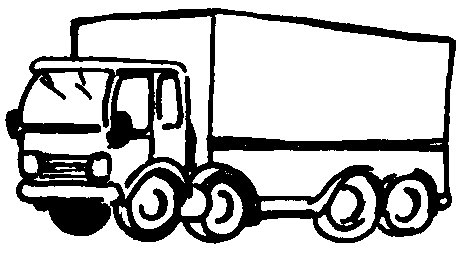 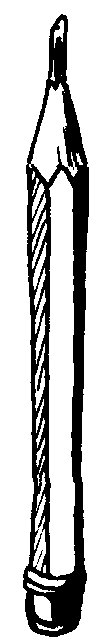 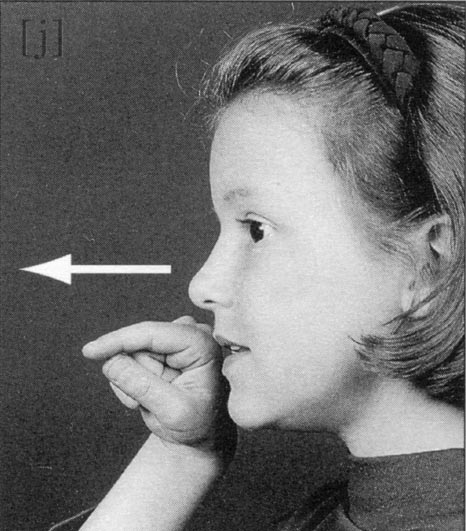 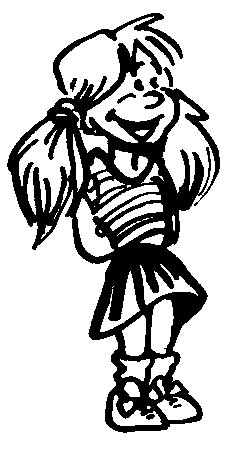 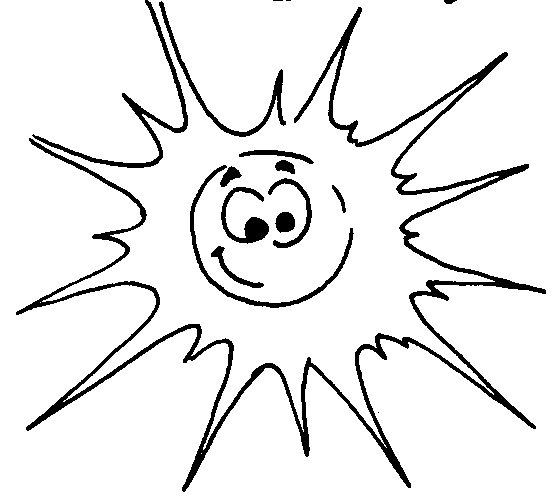 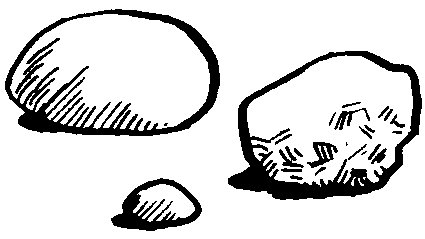 un cahier – du papier – mon pied – un avion – le lion – les voyelles – des rayures – un yoyo – balayer – des quilles – un gorille – la famille – briller – un éventail – un écureuil – des oreilles – une paille Camille mordille un yaourt à la vanille.Toute la famille voyage en avion. La petite fille mâchouille pour ne pas avoir mal aux oreilles.Le gorille s’habille dans son fauteuil.